23.06.2017                                                                                     № 6.18.1-01/2306-05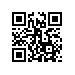 О внесении изменения в Положение о рейтинговой системе комплексной оценки знаний студентов образовательных программ бакалавриата, специалитета и магистратуры Национального исследовательского университета Высшая школа экономики»В соответствии с решением ученого совета Национального исследовательского университета «Высшая школа экономики» от 26.05.2017, протокол № 06ПРИКАЗЫВАЮ:Внести изменение в Положение о рейтинговой системе комплексной оценки знаний студентов образовательных программ бакалавриата, специалитета и магистратуры Национального исследовательского университета Высшая школа экономики», утвержденное ученым советом НИУ ВШЭ 13.11.2015, протокол № 10, и введенное в действие приказом НИУ ВШЭ от 08.12.2015 № 6.18.1-01/0812-07, изложив пункт 3.3 в следующей редакции:«3.3. При определении текущего рейтинга студента учитываются результаты аттестации студента по обязательным учебным дисциплинам и дисциплинам по выбору, которые вошли в учебный план студента, в объеме обязательного количества кредитов, определенного учебным планом на рассматриваемый учебный период. В текущем рейтинге после второго  полугодия всех студентов первого и второго курсов бакалавриата и специалитета учитываются оценки за обязательный экзамен по дисциплине «Английский язык» с кредитным весом 4. В текущем рейтинге после второго  полугодия всех студентов выпускного курса бакалавриата и специалитета учитывается оценка за обязательный экзамен – защиту развернутого плана выпускной квалификационной работы на английском языке (Project Proposal) с кредитным весом 2. В текущем рейтинге не учитываются результаты студента по общеуниверситетским факультативам. Вопрос об учете в текущем рейтинге результатов факультативов, финансируемых из средств факультетов, решается деканом факультета при формировании учебного плана факультетских факультативов. В текущем рейтинге не учитываются оценки по вариативным проектам.».И.о. ректора, Первый проректор								 В.В. Радаев